Publicado en  el 15/09/2016 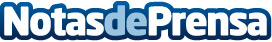 Samsung resuelve los problemas de los Galaxy Note 7Datos de contacto:Nota de prensa publicada en: https://www.notasdeprensa.es/samsung-resuelve-los-problemas-de-los-galaxy Categorias: Dispositivos móviles Innovación Tecnológica http://www.notasdeprensa.es